In the Name of Allah, Most Gracious, Ever MercifulMuhammad (PBUH) - Messenger of Peace 2014Objective: One Jalsa by Every Jama’at with Minimum Attendance by 100 - 150 Non-Ahmadi Guests; Gift 10,000 copies of “Life of Muhammad (sa)” OR “World Crisis - Pathway to Peace” & “True Love for the Holy Prophet”  and get 10,000 additional new contacts in our National Tabligh Database. The Campaign: Hold Seeratun Nabi Jalsas, nationwide, during a two week period in March 2014, “Muhammad (sa) - Messenger of Peace.” Venue: Universities, Colleges, Libraries, Local Mosques/Mission House of Every Jama'at;  Date: March 4, 5 or 6, 2013 or March 11,12, or 13, 2014; Day: Should be Tuesday, Wednesday or Thursday; Time: 7:30 PM - 9:30 PM Local Time.Exhibition: The Jama’ats should, if possible, organize an Exhibition [Holy Quran, Holy Prophet, American Journey to Islam] that guests could walk through upon arrival while waiting for the program to begin.  Also the snacks at the end of the program may be set up in the same area where the guests could come and take the snacks and also walk through the Exhibition.Program: 7:30 PM: HEREINBELOW is a DRAFT of SUGGESTED WORDINGS we can use....please tailor as you deem best…Some of the couplets of the Qaseedah may be recited ...it is not necessary to recite all those reproduced here.Also the Speech suggested may be added to or subtracted and tailored as you wish BUT please keep the style.  Most of the speech should consist of narrating moving incidents from the life of the Holy Prophet Muhammad (sa).7:30 PM Chairman’s Opening Remarks:AssalamoAlaikum! Greetings of peace! Thank you all for joining us as we discuss the Prophet of Islam.  Much has been said by people about Muhammad, the Holy Prophet of Islam, may peace and blessings of Allah be upon him (this is a prayer Muslims repeat whenever the name of the Holy Prophet is mentioned).  Our purpose tonight, is to give you a glimpse into his life based on recorded facts of history and to invite you all to study his life.  Feel free to ask any questions..  As is customary, let us begin with a recitation and translation of a few verses from the Holy Quran.I would like to invite Mr. ..….................................. TILAWAT (5); 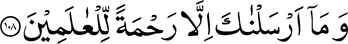 -------------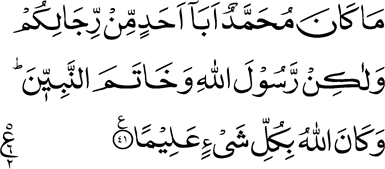 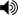 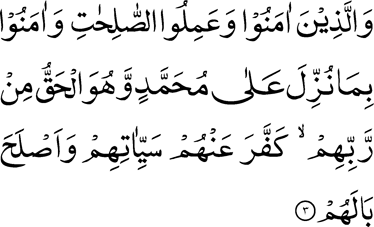 TRANSLATION: [21:108] And We have sent thee not but as a mercy for all peoples.[33:41] Muhammad is not the father of any of your men, but he is the Messenger of Allah and the Seal of the Prophets; and Allah has full knowledge of all things. [47:3] But as for those who believe and do good works and believe in that which has been revealed to Muhammad — and it is the truth from their Lord — He removes from them their sins and improves their condition.7:40 PM CHAIRMAN: Let us now watch a brief Video introducing the Ahmadiyya Muslim Community.https://drive.google.com/file/d/0B1J0FXSjDVNfOURrRzN4cFA0c1U/edit?usp=sharing[Please note that all the MMoP videos and materials are on tablighmanual.muslimsforlife.org under the MMoP folder.]7:45 PM CHAIRMAN: Let me now invite ….......................... to come and recite a few couplets from an Arabic Poem in praise of the Holy Prophet Muhammad (may peace and blessings of Allah be upon him). A translation will be given at the end.  This poem was written by Hazrat Mirza Ghulam Ahmad of Qadian, peace be on him, the Holy Founder of the Ahmadiyya Muslim Community.QASEEDA: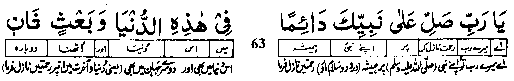 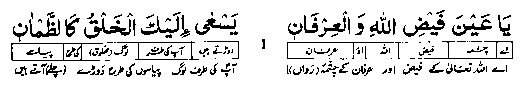 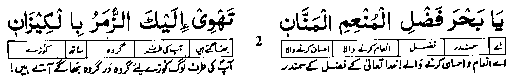 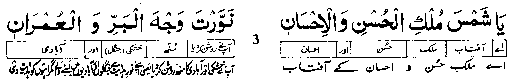 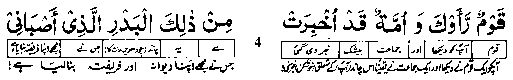 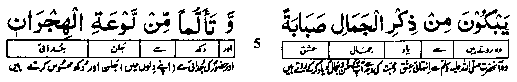 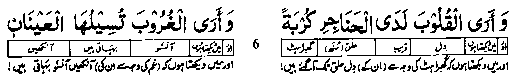 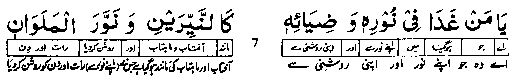 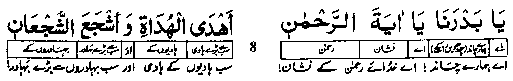 7:55 PM CHAIRMAN: Let me now ask …................. to come a read a translation of these couplets.  Qaseeda Translation:O my Lord! Shower Your eternal blessings on Your Prophet --- In this life, as well in the Next Life.O (you who are) the Fountain of Allah's munificence, and perfect understanding of Allah, People rush towards you, craving to satisfy their thirst.O (you who are) the Ocean of God's grace --- God, Who is the Bestower of Favours, exceedingly Beneficent; Huge numbers of (thirsty) people hurry towards you holding their bowls (in hand).O (you who are) the Sun of the (spiritual) Kingdom of Beauty and Grace!You have (spiritually) illuminated the deserts as well as the cities.A (group of) people (was fortunate that they) saw you, while others simply heard about you: Your are like The (enchantingly beautiful) Full Moon and you have cast a spell over me.Inspired by (your) love (O Holy Prophet), people tearfully recall your beauty; And their aching hearts are afire, due to being distant from you.I see that (their) hearts (are beating) in (such) anxiety (as if they) have reached their throats; And I see that (their grieving) eyes shed tears.O you whose Divine Light and luminescence has rendered him like The twin luminaries --- the Sun and the Moon --- lighting up day as well as night.O our Full Moon, O Sign of the Gracious God! O (you who are) the Greatest (spiritual) Guide, the Bravest among the brave.O my Lord! Shower Your eternal blessings on Your Prophet --- In this life, as well in the Next Life.8:00 PM CHAIRMAN: Let me now invite ….................. to make a brief presentation on the Life of Muhammad (sa):Speech (20): In the Name of Allah, Most Gracious, Ever MercifulMuhammad (peace and blessings of Allah be upon him)AssalamoAlaikum!  Greetings of peace everyone!I have been asked to describe, very briefly, the life of Muhammad, peace and blessings of God be upon him. This is, at first sight, an exceedingly difficult task because there are so many untruths spread in the west about him that one does not know sometimes where to begin and when to end. But the situation is, as you shall see, not at all arduous.The life of Muhammad is so full of wonder that if I simply relate a few incidents from his life you will all realize why he is so loved universally by billions of people all around the globe and will want to learn more about him on your own.Many of you will be surprised by what we Muslims consider makes him such an outstanding role model!Muhammad was a truly historical personality; he lived his life in the full light of day. He was a human being - so he could serve as an example for all of us.  Does that not make sense?  Indeed it does.  He was not some super being different from all of us.  If he had been, then how could we be required to try and become like him?  How indeed then, could he serve as a role model for us?He possessed no supernatural powers, nor did he claim any.  He was subject to the same conditions and limitations as his contemporaries.He suffered more than most but despite all these difficulties he achieved outstanding success in his lifetime - both in the spiritual and the material domains.His life passed through many phases and when God appointed him a teacher and a guide, he, and those who accepted him, immediately began to face severe persecution and this provided him the chance to give proof of the highest courage, endurance and perseverance.During the last ten years of his life he became the head of state of a diverse community, divided into sections in conflict with each other and so he was called upon to display his qualities of administration and statesmanship.He was a man of God.  He devoted his entire life to serve humanity and establish peace but his enemies forced him to take up arms in defense of the most fundamental human right: freedom of conscience.He hated war and conflict, but when war was forced upon him, he strove to render it humane. He abolished all savage and barbarous practices.  His strategy was faultless and was always designed to reduce loss of life and human suffering to the minimum.There has been so much vicious and untrue propaganda spread about him that people are stunned into silence when they hear that in all the battles and skirmishes that happened in his entire life, the total loss of life suffered by his enemies was 759, and that suffered by his own people was 259.The Holy Quran declares that, ‘The Holy Prophet had been sent as a manifestation of God’s mercy to mankind’ (Chapter 21, verse 108) so it will not surprise anyone that his clemency and compassion were well known.A poor man confessed to him publicly that he had been guilty of a certain wrong. Muhammad imposed a mild penalty by way of a fine, which would be distributed in charity; but the man pleaded that he was unable to pay. Just then someone brought a basket of dates to the Holy Prophet to be distributed in charity. He directed the wrongdoer to take the dates and distribute them among the poor. The man said, ‘Messenger of Allah, I know of no one more deserving of charity than myself.’ Muhammad laughed and replied, ‘Well, then, take them yourself and that will suffice as your penalty.’On another occasion someone confessed having committed a wrong, but he paid no attention to him and, as it was Prayer time, stood up to lead the Prayer. After the Prayer, the man again confessed his wrong. Muhammad inquired, ‘Did you not join us in the Prayer service?’ On the man replying in the affirmative, the Prophet observed, ‘Well then, your Prayer has wiped out your offence.’He did not disdain humor and with all his grave occupations did not altogether neglect the lighter side of life.On one occasion, when he was sitting at home with his wife Aisha, an old woman came to visit her. Thinking that it was a good opportunity to ask a favor of Muhammad, the visitor begged him to pray that she might be admitted to heaven when her time came to depart this life. The Prophet replied, ‘There will be no old women in heaven.’ Distressed, the old lady began to bewail her fate. The Holy Prophet hastened to explain that what he had meant was that there would be no question of age, of old or young, in heaven; all would be alike. He comforted her till she was restored to cheerfulness.At night, between the prescribed services, he spent long hours in prayer. He stood so long in the course of these prayers that sometimes his feet became swollen. On one occasion his wife Aisha was moved to venture a mild protest against such prolonged devotion. The Holy Prophet answered, ‘Aisha, God has been so profuse in bestowing His bounties upon me that it behooves me to be the most grateful of His servants.’The character of his domestic life may be gathered from one of his own well-known sayings: ‘The best of you is he who behaves best towards the members of his family.’During the period of persecution in Mecca, Muhammad endured everything without complaint and proved himself a good and law-abiding citizen.  This is something well worth emphasizing and it was not for lack of courage and bravery or paucity of means to stand up for his right as some totally falsely allege, as I shall show presently.  He did so because creating disorder in the land is prohibited in Islam even if one is persecuted.The fact is that Muhammad was never afraid and was not deterred from doing all that he considered was due from him.It is recorded in history that in his youth he had, in association with some others, undertaken the obligation to go to the assistance of any person who might have been wronged and to procure justice for him. He never failed or faltered in the discharge of that obligation, even after he himself became the object of persecution.On one occasion, an outsider sought help from the Meccans in respect of the recovery of a sum of money owed to him by Abu Jahl – the arch enemy of Muhammad.Those whom he approached directed him cynically to the Prophet, who immediately accompanied the man to Abu Jahl’s house and knocked at his door.Abu Jahl, amazed at seeing Muhammad before him, admitted the claim. The Holy Prophet then asked him to discharge his obligation, which he promptly did. When Abu Jahl later appeared before his fellows, they jeered at him and taunted him with having submitted meekly to Muhammad’s demand. He said he had been so awed that he could not help himself.Even during the Meccan period the widow, the orphan, the needy, the wayfarer, the slave and the distressed were the objects of the persecuted Prophet’s special care and concern.Sir William Muir in his book, “Life of Muhammad” (pp. 510-13) writes:“Muhammad was a faithful friend. He loved Abu Bakr with the close affection of a brother; Ali, with the fond partiality of a father. Zaid, the freedman, was so strongly attached by the kindness of the Prophet that he preferred to remain at Mecca rather than return home with his own father. ‘I will not leave thee,’ he said, clinging to his patron, ‘for thou hast been a father and mother to me.’”When he was forced to migrate to Medina he continued his simple and austere ways. For days together there was nothing to cook in the home and his hearth remained unlit. He and his family subsisted on a meager diet of dates or parched ground barley. Sometimes water alone was sufficient.Muhammad was inspired first and last by his duty to God. His beneficence towards all human beings was only one aspect of the performance of this duty to his Maker.His enemies did not believe in him or in in his claims of being the recipient of Divine revelation.  So God posed a challenge to them, which they never took up and to which they had no answer.He was commanded to proclaim, ‘If God had so willed, I would not have recited the Quran to you, nor would He have made it known to you. I have lived among you a whole lifetime before this. Will you not then understand?’ (Chapter 10, verse 17)To these disbelievers God cited the purity and righteousness of Muhammad’s life, as proof that he was not capable of uttering a lie against God. They had observed Muhammad at close quarters for decades and so not one of them attempted to assert that Muhammad had on any occasion been guilty of saying or doing that which was not utterly true, completely righteous. The exemplary life that he had led, before their very eyes, up to the moment that the Divine Call came to him, was a guarantee of the truth of his claim.Muhammad left a lasting impress.  He is indeed an excellent exemplar, as God has described him in the Holy Quran (33:22).And God has rightly ordained: ‘Allah sends down His blessings on the Prophet, and His angels constantly invoke blessings on him. Do you, O believers, also invoke Allah’s blessings on him and offer him the salutation of peace’ (Chapter 33, verse 57).Muslims have, therefore, for centuries been occupied in constantly praying for, and invoking Allah’s blessings upon Muhammad.There are, today, more than 1.5 billion Muslims spread in different parts of the world, and their number is daily increasing. An average Muslim invokes God’s blessings on Muhammad at least forty times during the course of each day, and many of them do it much more than that.Every time he is referred to in conversation by name or by his Prophetic office, Allah’s blessings are invoked upon him and Allah’s peace is called down upon him. Thus every moment of the night and day, millions of devoted hearts supplicate the Almighty for His blessings on Muhammad.Has there been in history of the world any other who has been so richly blessed; and it is right that it should be so. One who devoted his life so utterly to the service of God and His creatures, as did Muhammad is deserving of the deepest gratitude on the part of the whole of humanity. By constantly invoking the blessings of God upon him, those who do so seek to repay a fraction of the great debt that humanity owes him.Bless, O Allah, Muhammad and the people of Muhammad, as Thou didst bless Abraham and the people of Abraham. Thou art indeed the Praiseworthy, the Glorious.Prosper, O Allah, Muhammad and the people of Muhammad, as Thou didst prosper Abraham and the people of Abraham. Thou are the Praiseworthy, the Glorious.Our last word is: All praise belongs to Allah, Lord of the worlds. 8:20 PM CHAIRMAN:Thank you Mr......................................   for this wonderful brief address.  It is in the spirit of all that our esteemed speaker has said that we, the members of the Ahmadiyya Muslim Community, are dedicated worldwide to doing all we can, in the service of humanity.....We will now watch a few short clips from the activities of Humanity First. This is a non-profit global sister organization of the Ahmadiyya Muslim Community that aims to relieve suffering caused by natural disaster and human conflict with the aim of promoting peace and understanding in ways that strengthen the people’s capacity to help themselves.VIDEO:  https://drive.google.com/file/d/0B1J0FXSjDVNfb1dWVjEyTVZJZEU/edit?usp=sharing8:25 PM CHAIRMAN:These were short clips on the work of Humanity First.  The Ahmadiyya Muslim Community has, since its founding, upheld the sanctity of all life as emphasized by Islam. The Holy Quran teaches that life is sacred and reaffirms Biblical teaching that whoever unjustly kills a single person is as if he had killed all of mankind; and whoever saves the life of one person is as if he has saved the life of all of humanity (5:33). In his Farewell Pilgrimage address, the Holy Prophet Muhammad (peace and blessings of Allah be upon him) said, “Even as this month, land and day of Pilgrimage are holy, so has God made the blood, property and honor of every human being sacred.”Let us now watch a short video report on the FIRST ever Nationwide Muslims for Life Blood Drive that was conducted in the USA in 2011.  A second effort was done in 2012 and the third was held in 2013.  Each pint collected can help save as many as three lives according to the Red Cross and so far we have helped collect enough blood to help save a 100,000 lives.  [play video]http://www.youtube.com/watch?v=_bDcpQUBWNI8:30 PM: CHAIRMAN:I hope everyone enjoyed this enlightening presentation on the Muslims for Life nationwide blood drives - a unique event I think attempting to help save thirty thousand plus lives every year with the collaboration of hundreds of other organizations..this is something I think that is the most appealing aspect of all this work for me..God bless everyone involved in this great work and may it go on growing and expanding every year.  Thank you again.It gives me now, great pleasure, in asking our special guests to please come to the stage and accept a small gift from us and say a few words to all of us...May I ask …...….... to come to the stage please ..….Thank you ….I now ask …..... to come to the stage please ..…..Thank you...I hope and pray that everyone in the audience has also received their own gift.  This includes a copy of the “Life of Muhammad(sa)” that we hope you will all enjoy reading.  Before we go and enjoy the light refreshments prepared for all of us let us have a short Q and A session...8:35 PM: Q & A Session (15 - 30)We have given to everyone cards to write their questions on and hand over to the young men coming to get them...once we receive these we will have our distinguished panel answer some of these questions.  While you are writing your questions and they are collected may I please ask the following members of the panel to please join me on the stage:Imam...................Mr. …......, President of our local Chapterand let me also ask Mr. …........................ head of our young men’s association to please come to the stage.Thank you. [questions to be read out and answers to be given....15 to 30 minutes..]CLOSING COMMENT by CHAIRMAN:Thank you everyone.  This has been a most enlightening session.  I want to ask everyone who had more questions to please feel free to ask us as we enjoy the light snacks prepared for us and also let me ask you all to please visit our website: www.MuslimsForPeace.org where you will be able to learn a lot more about the Life of Muhammad (sa) and also where you will be able to visit other links: www.MuhammadFactCheck.org  where facts about the life of Muhammad (sa) are checked and verified against historical records and common sense.It is now my pleasure to thank all of you and all of the organizers who helped bring this event about.  may God bless us all.It is customary for us all to end by raising our hands and joining together to make a silent prayer.  Dua...silent prayer please......silence....Assalamoalaikum Everyone --- Greetings of peace and again thank you and God bless us all. 9:00 PM: LIGHT SNACKS & REFRESHMENTS.